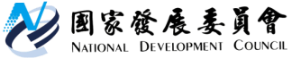 國家發展委員會 新聞稿109年6月份景氣概況發布日期：109年7月27日發布單位：經濟發展處109年6月景氣對策信號綜合判斷分數為19分，與上月上修值持平，燈號續呈黃藍燈；景氣同時指標持續下跌，惟跌幅較上月略減，加以領先指標經回溯修正後呈連續2個月上升，反映疫情衝擊影響已漸縮減，惟仍須密切關注後續發展。近期全球武漢肺炎(COVID-19)疫情再次升溫，加上主要國家政經衝突持續升高，深化國際經濟局勢震盪與風險，恐影響全球最終需求，壓抑我國外貿擴張。惟5G通訊、高效能運算等新興應用快速成長，以及遠距商機需求延續，且廠商回臺擴充產能支撐，有助維繫出口動能。此外，國內疫情控制得宜，民眾與企業對未來景氣看法改善，激勵股市上揚，工業生產指數、機械及電機設備進口持續成長，消費人潮明顯回流，帶動零售及餐飲業表現均較上月持續回升。加以政府全面啟動振興措施，如推動「振興三倍券」、「安心旅遊」等，可望發揮提振經濟之效果，同時，政府持續加強推動公共建設計畫，以發揮穩定景氣效益。考量當前全球經濟前景仍相當嚴峻，為協助艱困產業度過疫情衝擊，政府已編具紓困振興特別預算第2次追加預算，以持續推動紓困與振興工作，並確保我國經濟情勢穩定。1.景氣對策信號（詳圖1、圖2）109年 5月綜合判斷分數上修1分，為19分，主要係因製造業銷售量指數之燈號由藍燈上修為黃藍燈，增加1分所致。6月為19分，與上月上修值持平，燈號續呈黃藍燈。9項構成項目中，貨幣總計數M1B由綠燈轉呈黃紅燈，分數增加1分；機械及電機設備進口值由黃紅燈轉呈綠燈，分數減少1分；其餘7項燈號不變。個別構成項目說明如下：貨幣總計數M1B變動率：由上月7.6%增至9.8%，燈號由綠燈轉呈黃紅燈。股價指數變動率：由上月2.9%增至8.2%，燈號續呈綠燈。工業生產指數變動率：由上月上修值4.5%增至5.2%，燈號續呈綠燈。非農業部門就業人數變動率：由上月-0.02%增至0.01%，燈號續呈藍燈。海關出口值變動率：上月上修值-4.1%減至-10.1%，燈號續呈藍燈。機械及電機設備進口值變動率：由上月13.7%減至2.9%，燈號由黃紅燈轉呈綠燈。製造業銷售量指數變動率：由上月上修值-1.5%增至0.5%，燈號續呈黃藍燈。批發、零售及餐飲業營業額變動率：由上月上修值-5.7%增至-1.2%，燈號續呈藍燈。製造業營業氣候測驗點：由上月上修值86.0點增至90.0點，燈號續呈藍燈。2.景氣指標(1)領先指標領先指標不含趨勢指數為100.01，較上月上升0.50%（詳表1、圖3）。7個構成項目經去除長期趨勢後，4項較上月上升，包括外銷訂單動向指數、實質貨幣總計數M1B、工業及服務業受僱員工淨進入率、製造業營業氣候測驗點；其餘3項均較上月下滑，分別為：實質半導體設備進口值、建築物開工樓地板面積、股價指數。(2)同時指標同時指標不含趨勢指數為97.59，較上月下降0.80%（詳表2、圖4）。7個構成項目經去除長期趨勢後，僅實質海關出口值較上月上升，其餘6項均較上月下滑，分別為：電力（企業）總用電量、批發、零售及餐飲業營業額、非農業部門就業人數、實質機械及電機設備進口值、製造業銷售量指數、工業生產指數。(3)落後指標落後指標不含趨勢指數為97.26，較上月下滑0.34%（詳表3、圖5）。5個構成項目經去除長期趨勢後，2項較上月上升，包括全體金融機構放款與投資、製造業存貨價值；其餘3項均較上月下滑，分別為：失業率、製造業單位產出勞動成本指數、金融業隔夜拆款利率。聯 絡 人：經濟發展處吳明蕙處長、郭重附科長聯絡電話：(02)2316-5851、5346下次發布日期為 109年8月27日（星期四）下午4時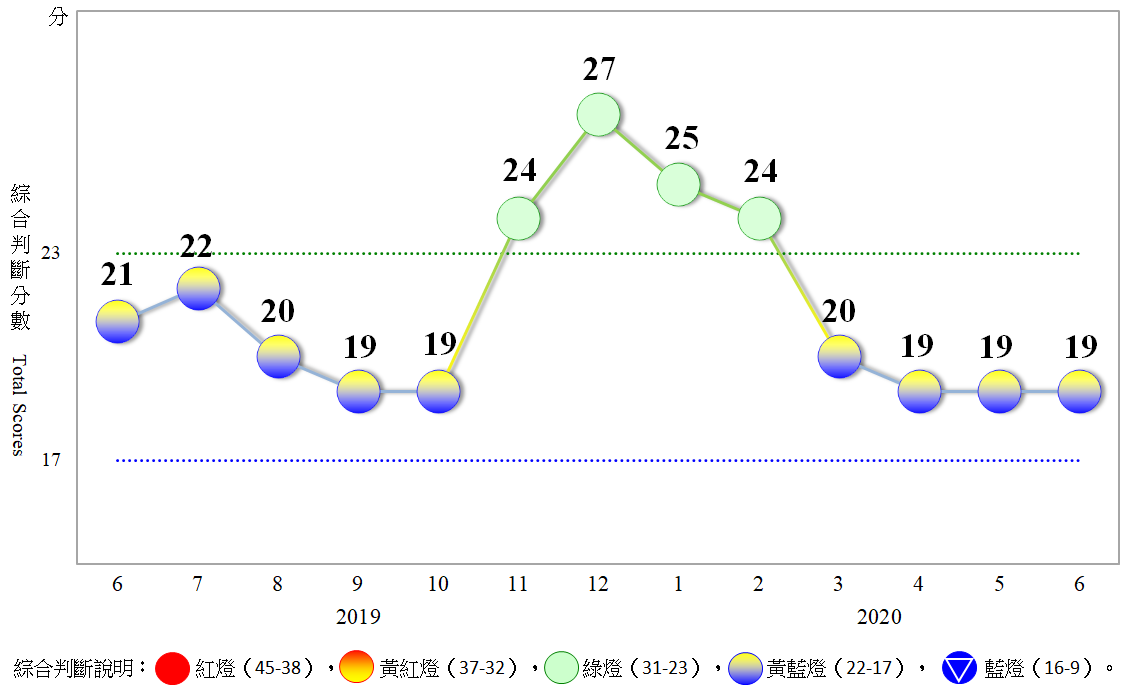 圖1  近1年景氣對策信號走勢圖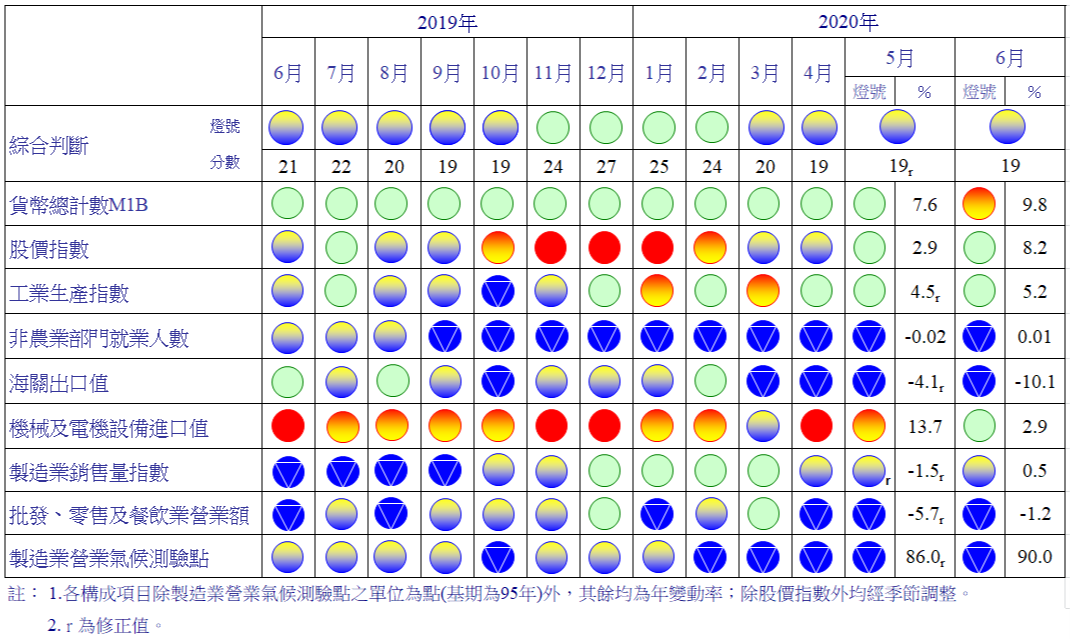 圖2  一年來景氣對策信號表1  景氣領先指標指數註：1.本表構成項目指數為經季節調整、剔除長期趨勢，並平滑化與標準化後之數值。以下表同。    2.外銷訂單動向指數採用以家數計算之動向指數。    3.淨進入率＝進入率—退出率。    4.建築物開工樓地板面積僅包含住宿類（住宅）、商業類、辦公服務類、工業倉儲類4項統計資料。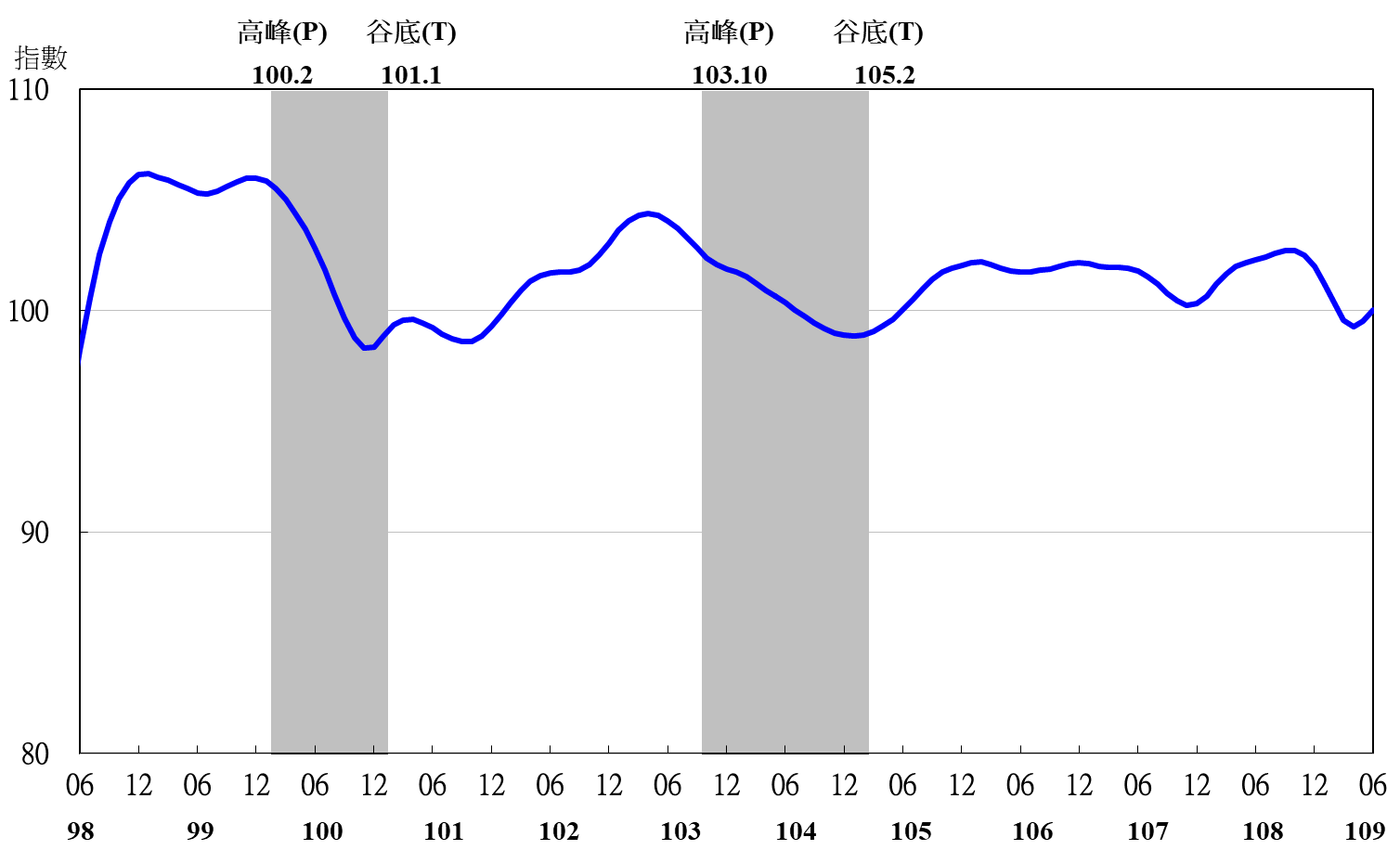 圖3  領先指標不含趨勢指數走勢圖註：陰影區表景氣循環收縮期，以下圖同。表2  景氣同時指標指數圖4  同時指標不含趨勢指數走勢圖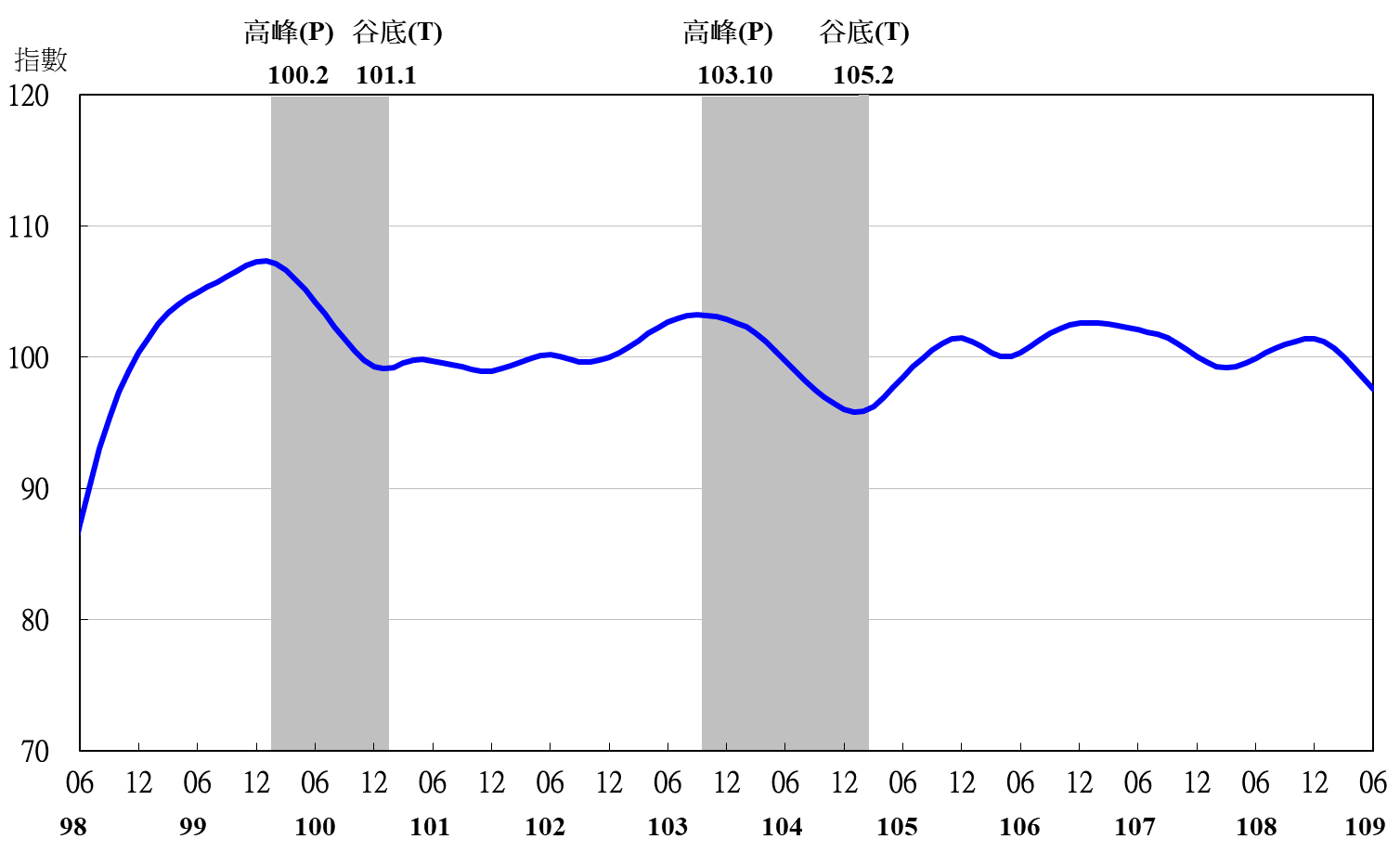 表3  景氣落後指標指數註：1.失業率取倒數計算。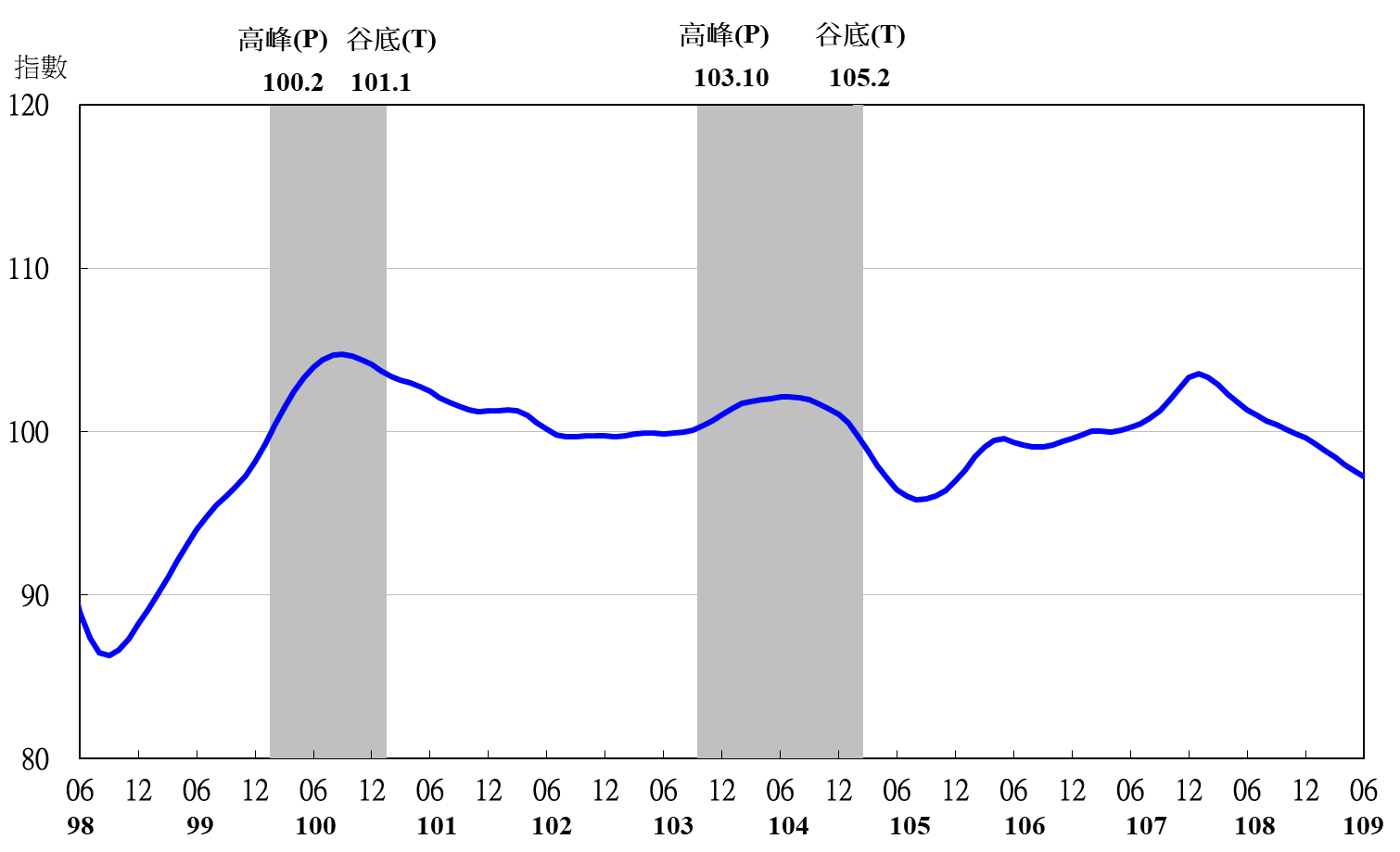 圖5  落後指標不含趨勢指數走勢圖項　　　　　目108年 (2019)108年 (2019)109年 (2020)109年 (2020)109年 (2020)109年 (2020)109年 (2020)109年 (2020)項　　　　　目12月1月1月2月3月4月5月6月不含趨勢指數101.97101.22101.22100.3599.5599.2799.52100.01　較上月變動 (%)-0.51-0.74-0.74-0.86-0.80-0.290.250.50構成項目1外銷訂單動向指數299.0898.2798.2797.6397.3097.6598.61 99.80 實質貨幣總計數M1B99.8799.9799.97100.13100.35100.60100.88 101.16 股價指數100.27100.21100.21100.0899.9399.8399.79 99.77 工業及服務業受僱員工淨進入率3100.0799.8499.8499.5999.3099.1399.12 99.20 建築物開工樓地板面積4100.14100.14100.14100.09100.0399.9799.91 99.85 實質半導體設備進口值101.44101.40101.40101.09100.5899.9699.31 98.67 製造業營業氣候測驗點100.31100.03100.0399.6899.3899.2099.18 99.23 項　　　　　　　目108年 (2019)109年 (2020)109年 (2020)109年 (2020)109年 (2020)109年 (2020)109年 (2020)項　　　　　　　目12月1月2月3月4月5月6月不含趨勢指數101.41 101.19 100.73 100.03 99.19 98.37 97.59 　較上月變動 (%)0.01 -0.22 -0.45 -0.70 -0.83 -0.83 -0.80 構成項目工業生產指數100.40 100.43 100.36 100.25 100.14 100.04 99.95 電力(企業)總用電量100.12 100.35 100.39 100.11 99.64 99.09 98.51 製造業銷售量指數100.27 100.20 100.07 99.90 99.73 99.58 99.45 批發、零售及餐飲業營業額100.22 99.99 99.72 99.31 98.79 98.27 97.81 非農業部門就業人數100.17 100.05 99.86 99.61 99.31 99.00 98.71 實質海關出口值100.03 99.87 99.75 99.70 99.72 99.81 99.91 實質機械及電機設備進口值100.79 100.65 100.40 100.17 99.96 99.75 99.53 項　　　　　　　目108年 (2019)108年 (2019)109年 (2020)109年 (2020)109年 (2020)109年 (2020)109年 (2020)109年 (2020)項　　　　　　　目12月12月1月2月3月4月5月6月不含趨勢指數99.62 99.23 99.23 98.86 98.42 97.98 97.59 97.26 　較上月變動 (%)-0.27 -0.38 -0.38 -0.38 -0.44 -0.45 -0.39 -0.34 構成項目0.00 0.00 0.00 0.00 0.00 0.00 0.00 0.00 失業率1100.31 100.20 100.20 99.99 99.68 99.32 98.98 98.69 製造業單位產出勞動成本指數99.43 99.19 99.19 99.07 98.98 98.88 98.75 98.60 金融業隔夜拆款利率100.06 100.04 100.04 100.01 99.97 99.92 99.88 99.83 全體金融機構放款與投資100.31 100.46 100.46 100.59 100.68 100.77 100.87 100.98 製造業存貨價值99.49 99.30 99.30 99.14 99.02 98.97 98.99 99.03 